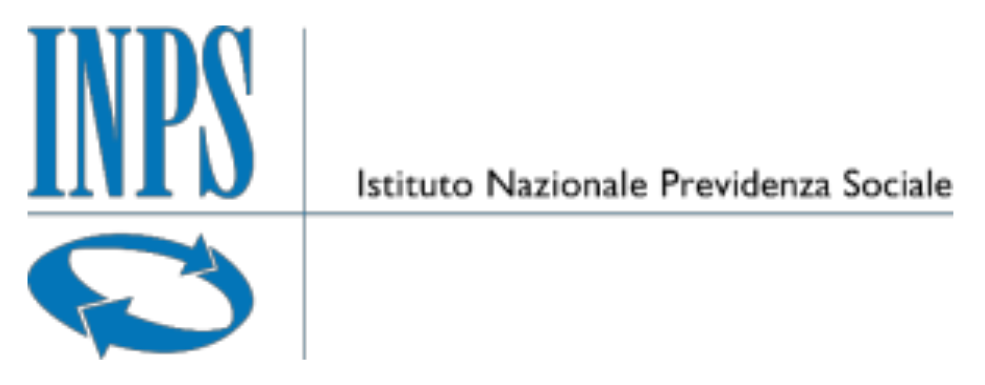 Allegato 1Avviso alle Università - Ricerca e selezione di Dottorati di ricerca Anno accademico 2020/2021.Proposta di accredito e convenzionamento dottorati di ricerca(barrare la tipologia proposta)Art. 2.1 – I)Dottorati innovativi - Intersettoriali, vertenti sulle tematiche dell'iniziativa "Industria 4.0", caratterizzati dal forte interesse industriale e dal coinvolgimento di imprese che svolgano attività industriali dirette alla produzione di beni o di servizi in coerenza con la "Strategia Nazionale di Specializzazione Intelligente 2014-2020" approvata dalla Commissione europea
Art. 2.1 – II)Dottorati su scienze statistiche e attuariali;Art. 2.1 – III)Dottorati su tematiche dello sviluppo sostenibile;Art. 2.1 – IV)Tematiche INPS e Welfare e Benessere (barrare la macroarea e l’argomento del dottorato)A) Innovazione nel settore pubblico1. Trasformazione digitale della PA e public service design;2. L'evoluzione degli assetti organizzativi delle PA, servizi digitali, customer experience management (metriche, metodologie e indicatori di impatto);3. Metodologie di Business Intelligence/Business Analytics e Big Data nella PA;4. Nuove tecnologie per nuovi modelli di servizio nella PA: la centralità dei cittadini e delle imprese;5. Comunicazione pubblica e social network.B) Diritto della Previdenza Sociale6. Transizione dalla vita lavorativa alla quiescenza;7. Previdenza, benessere, informazione e scelte di risparmio;8. La struttura salariale;9. Le politiche attive del lavoro;10. La politica familiare.C) Welfare – Ammortizzatori sociali – Contrasto all’evasione11. Social ROI e strumenti di misurazione del valore sociale generato dagli interventi di welfare pubblico;12. Le reti di protezione sociale, l’esclusione sociale e le riforme dell'assistenza ai disoccupati;13. Le politiche socio-economiche nel periodo Covid-19;14. Le politiche di sostegno della non autosufficienza;15. L'evasione contributiva e fiscale e gli strumenti di emersione del lavoro sommerso.Spett.leInps - Direzione Regionale/Direzioni di Coordinamento MetropolitanoOggetto: Proposta di accredito e convenzionamento dottorati di ricerca A.A. 2020 - 2021 (indicare la tipologia proposta) Dottorati su Welfare e Benessere, in particolare su tematiche del mercato del lavoro, del sistema pensionistico e dell’assistenza in Italia, nonché su tematiche di diritto previdenziale e del lavoro, anche attraverso l’utilizzo di metodologie economico – statistiche per l’analisi dei dati amministrativi. Scheda tecnica.Il sottoscritto Fabrizio Micari nato a Palermo 					 il 14/02/1963CF: MCRFRZ63B14G273Pin qualità di rappresentate legale dell’Università degli Studi di Palermodichiara il possesso di tutti i requisiti ivi previsti e trasmette la presente candidaturaN.B. Per ogni campo non saranno prese in considerazione descrizioni superiori ai 2000 caratteri (spazi esclusi).Soggetto proponenteUniversità degli Studi di PalermoCodice fiscale80023730825Titolo del dottorato di ricerca<Titolo dottorato di ricerca>Sito internet di riferimento del dottoratohttps://www.unipa.it/didattica/dottorati-2020-21.htmlContattiTelefono: 091238 93135 / 93345 / 99521 / 93011 / 93918 Contattie-mail: rettore@unipa.it   pec@cert.unipa.itSi allega la Scheda Tecnica, debitamente compilata, al fine di comprovare e descrivere il possesso dei requisiti previsti dall’Avviso.Data,Firma e timbro del Legale RappresentanteSi allega la Scheda Tecnica, debitamente compilata, al fine di comprovare e descrivere il possesso dei requisiti previsti dall’Avviso.Data,Firma e timbro del Legale RappresentanteSCHEDA RICERCA PROPOSTALa presente scheda, che illustra il progetto formativo presentato, è compilata avendo a riferimento i requisiti minimi per l’accreditamento così come previsto dall’Avviso di selezione e ricerca:SCHEDA RICERCA PROPOSTALa presente scheda, che illustra il progetto formativo presentato, è compilata avendo a riferimento i requisiti minimi per l’accreditamento così come previsto dall’Avviso di selezione e ricerca:Soggetto proponente (Specificare l’appartenenza alle categorie di cui all’art. 3.1 dell’Avviso)Università stataleSede legale del soggetto proponentePiazza Marina 61, 90133 Palermo Titolo/tema del Dottorato di ricercaSede didattica del Dottorato di ricerca Accreditamento del Dottorato di ricerca Dichiarare che il Dottorato proposto è stato accreditato in base al DM n. 45 dell’8 febbraio 2013 dal MIUR Accreditato ai sensi del DM 45/2013Requisiti delle iniziative formative proposte Dichiarare il possesso dei requisiti di cui all’art. 4.1 dell’Avviso.a) assicurare che il dottorando possa usufruire di qualificate e specifiche strutture operative e scientifiche per le attività di studio e ricerca;b) favorire la valorizzazione dei risultati della ricerca e garantire la tutela della proprietà intellettuale;c) favorire il coinvolgimento delle imprese nella definizione del percorso formativo anche nell’ambito di collaborazioni più ampie con l’Università;d) garantire il rispetto dei principi orizzontali (sostenibilità ambientale, sviluppo sostenibile, pari opportunità e non discriminazione, accessibilità per le persone disabili).Nome, cognome e riferimenti del tutor aziendale;Modalità di supervisione tutoriale dei dottorandi dell'Avviso per il Dottorato propostoRicerca proposta (evidenziare la coerenza con le aree di cui al punto 4.1 dell’Avviso).Descrivere l’attività di ricerca proposta, le metodologie e i contenuti.Grado di innovazione e fattibilità tecnica della ricerca proposta per il settore di intervento.
MAX 30 PUNTISinergie rispetto all’eventuale successivo impiego dei Dottori di ricerca (in rapporto al mondo del lavoro). Grado di sviluppo di competenze utili per il successivo impiego dei Dottori di ricerca (solo per i dottorati di cui all’art. 2.1 - I), II), III). MAX 20 PUNTIOpportunità di sviluppo di competenze utili per il successivo impiego dei Dottori di ricerca (solo per i dottorati INPS di cui all’art. 2.1 IV). MAX 20 PUNTIAttività da svolgere presso l’impresa/Ente con sede nell’intero territorio nazionale indicare denominazione Impresa/ente -sede legale e operativa principale (presso Inps per dottorati art. 2.1 - IV). MAX 20 PUNTIAttività di ricerca da svolgere all’estero. Indicare denominazione Impresa/ente - sede legale e operativa principale. MAX 15 PUNTIModalità di svolgimento e contenuti delle attività integrative di formazione destinate al dottorando. Elementi di co-progettazione o intervento diretto da parte dell’impresa. Grado di rispondenza della proposta rispetto alla domanda di alta formazione per garantire le adeguate competenze richieste dal tessuto produttivo. MAX 15 punti